Урок-игра по БДД «Умные пешеходы»25 ноября 2015 года в рамках мероприятий Федеральной  целевой программы «Повышение безопасности дорожного движения в 2013-2020 гг.» в МБОУ «СОШ № 35» проводился урок-игра в 4-х классах, направленный на профилактику детского дорожно-транспортного травматизма. Урок – игра состоял из 5 этапов:     1 этап – «Загадки».  Каждая команда по очереди отгадывает загадки, за правильный ответ команда получает карточку-смайлик, если отвечает неправильно, то ход переходит к другой команде.2 этап - «Кубики со знаками». Каждой команде выдается кубик с наклеенными на него знаками. Команды по очереди бросают кубик. Участник, бросивший кубик должен ответить к какой группе относится выпавший ему знак, как он называется, где применяется. Участник, давший полный ответ получает смайлик.3 этап – «Найди отличия». Работа на внимание. Каждой команде раздаются карточки с рисунками, необходимо найти 10 отличий. На этом этапе побеждает та команда, которая быстрее найдет все отличия.4 этап – «Перевёртыши». Проверка знаний транспортных средств. Команде необходимо найти пару «слово-картинка – слово-перевёртыш».5 этап – «Поле чудес». Командам по очереди загадываются слова по принципу игры «Поле чудес», побеждает команда, угадавшая наибольшее количество слов. Ребята активно принимали участие в соревновании, им было интересно и весело. В конце мероприятия все команды получили сладкие призы.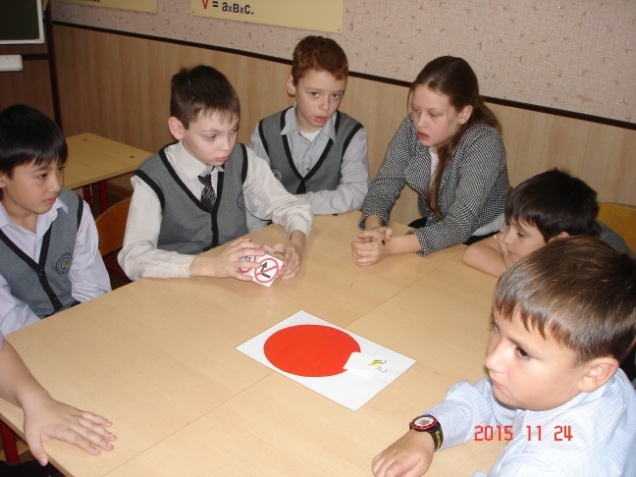 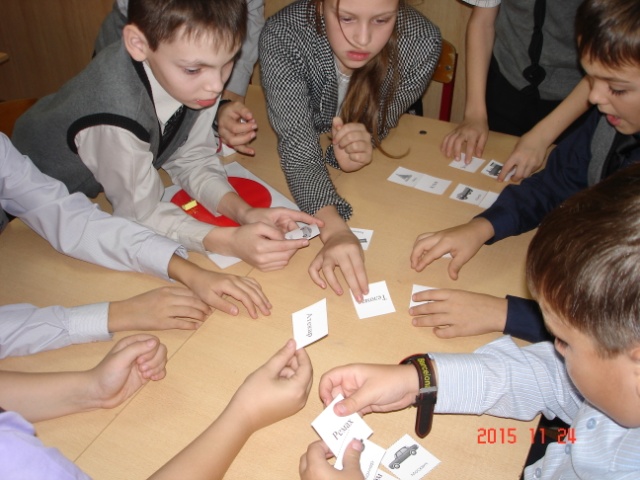 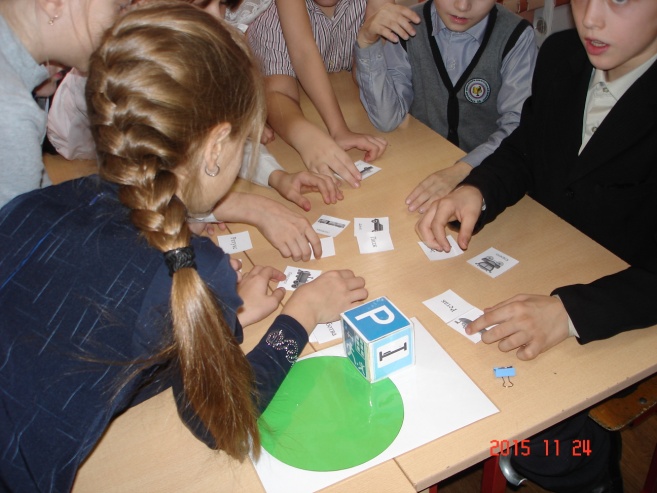 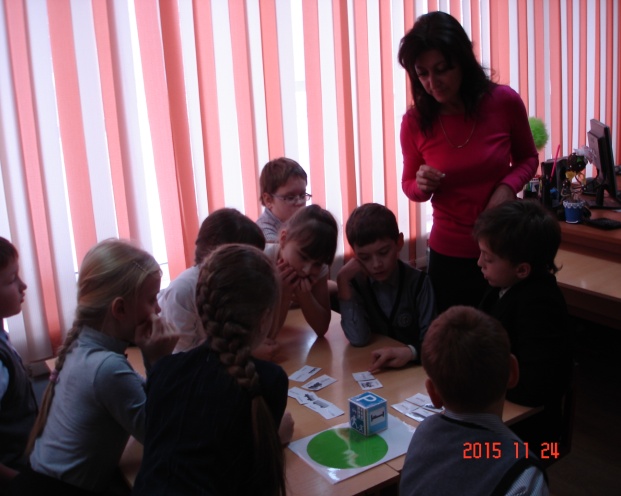 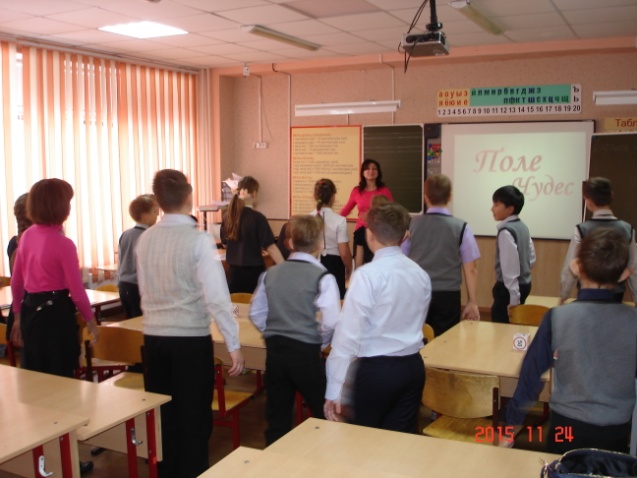 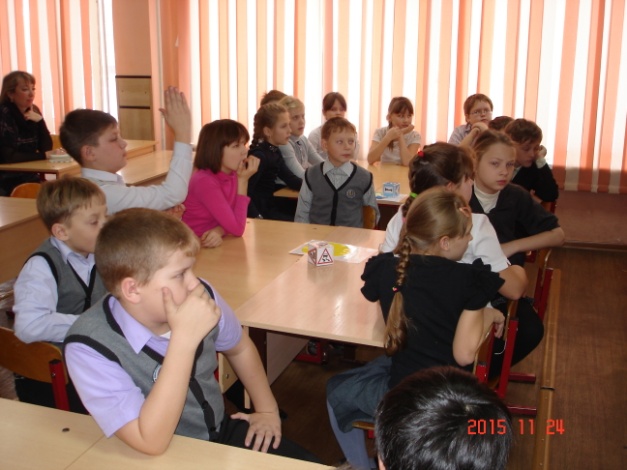 